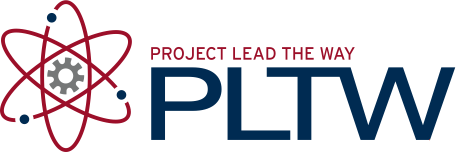 Design Brief	Design Brief	Design Brief	Client Company:Designers:Problem Statement:(What problem are you trying to solve?)Design Statement:(What are you going to design to solve this problem?)Design Constraints:(What are the must-haves for your design?)  